25 декабря  2020  года   на   практическом   занятии  по социльно-бытовой ориентировке   учащиеся  9 классов  под руководством Бейсекеевой З.Р.   узнали   о внешних  негативных природных  факторов, частном окрашивании, использовании  термических устройств, лакирование и другие методы “придания красоты” локонам в реальности сильно вредят им. В итоге мы получаем сухие, ломкие, с секущимися кончиками или наоборот жирные некрасивые локоны с многими другими проблемами. Именно  на занятии  девочки   ознакомились  с правилами  как улучшить волосы в 3 шага и подобрать для себя идеальный набор средств по уходу за ними.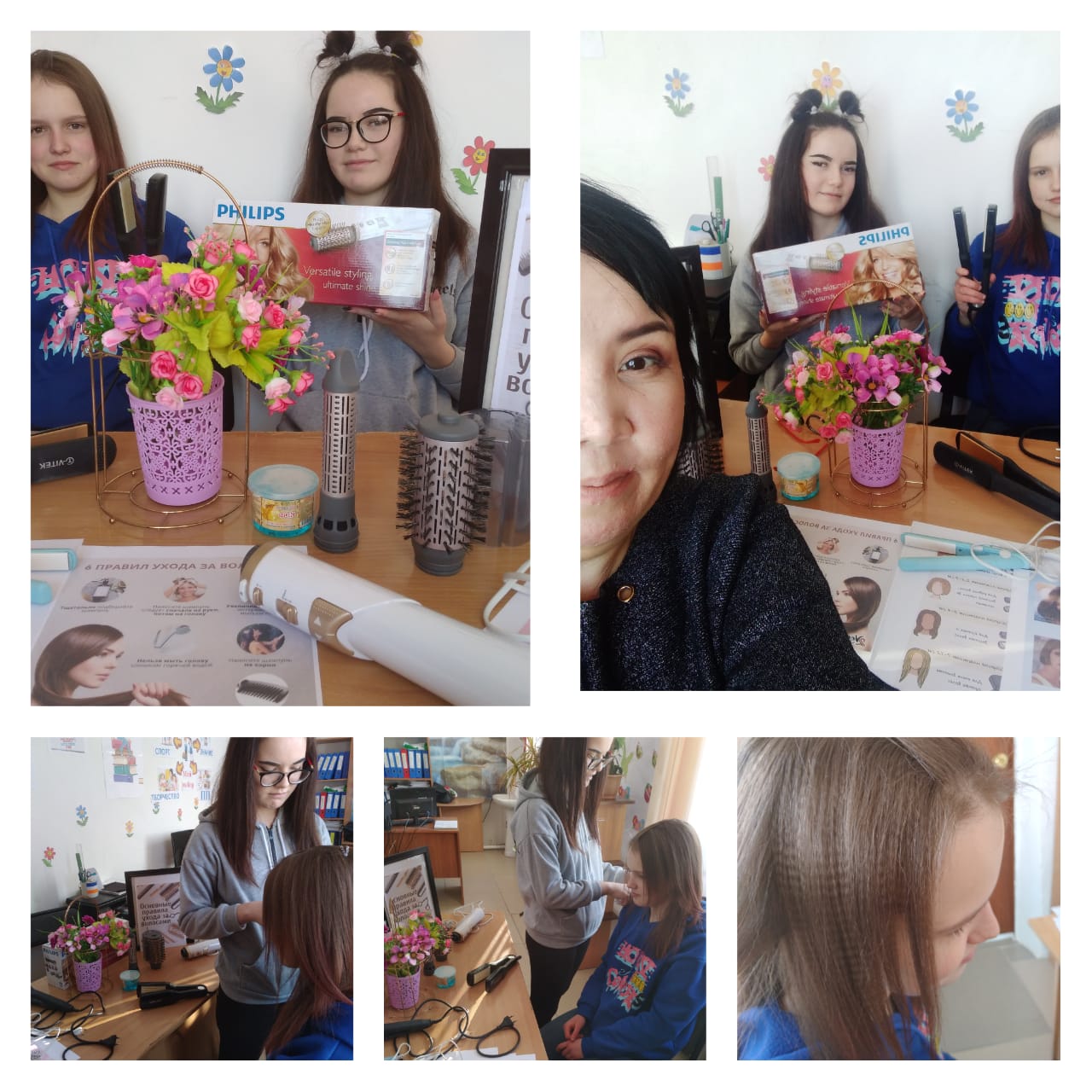 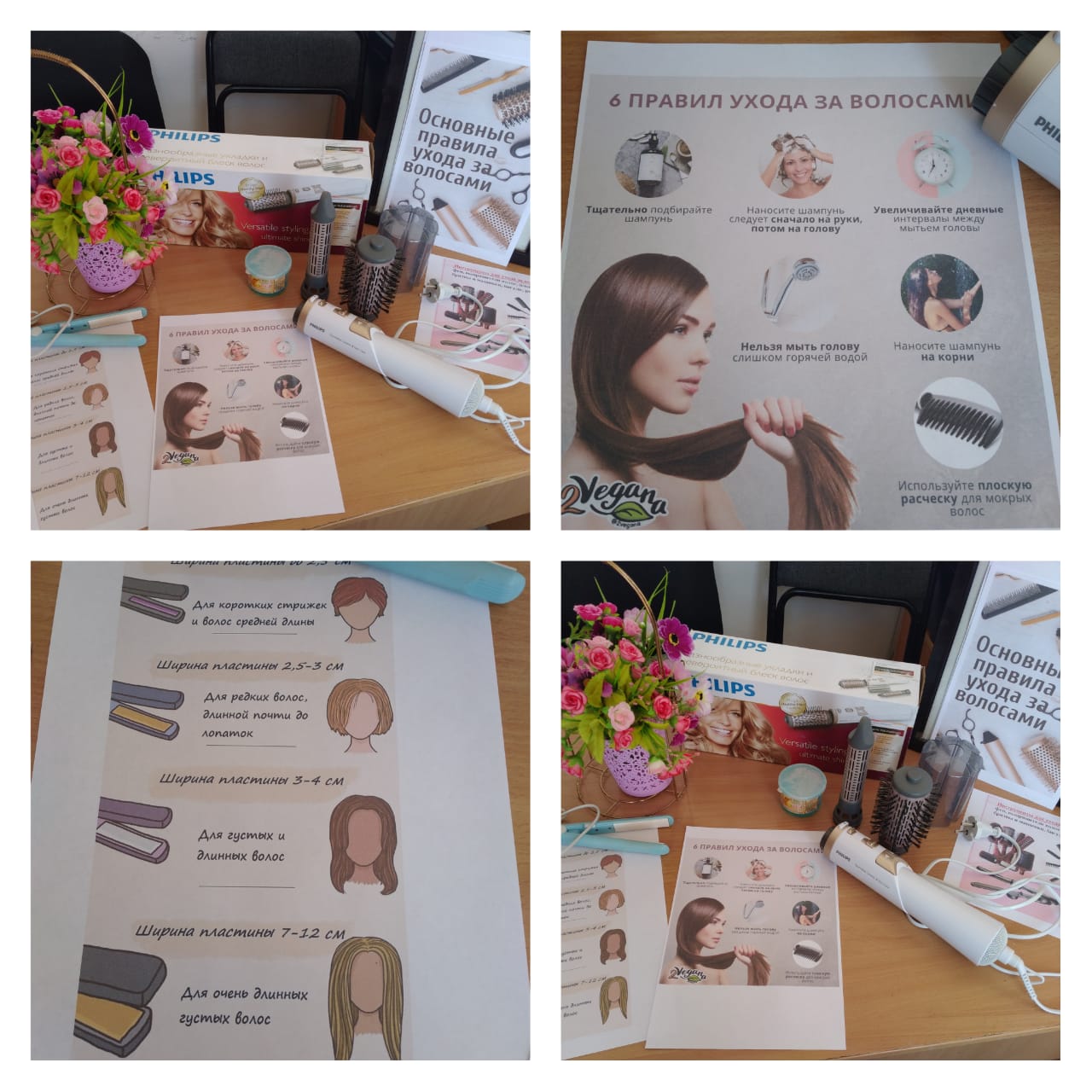 